RESULTADO – TOMADA DE PREÇON° 202482TP55716HEAPAO Instituto de Gestão e Humanização – IGH, entidade de direito privado e sem fins lucrativos, classificado comoOrganização Social, vem tornar público o resultado da Tomada de Preços, com a finalidade de adquirir bens,insumos e serviços para o HEAPA - Hospital Estadual de Aparecida de Goiânia, com endereço à Av. Diamante,s/n - St. Conde dos Arcos, Aparecida de Goiânia/GO, CEP: 74.969-210.Bionexo do Brasil LtdaRelatório emitido em 16/02/2024 16:33CompradorIGH - HUAPA - HOSPITAL DE URGÊNCIA DE APARECIDA DE GOIÂNIA (11.858.570/0004-86)AV. DIAMANTE, ESQUINA C/ A RUA MUCURI, SN - JARDIM CONDE DOS ARCOS - APARECIDA DE GOIÂNIA, GO CEP: 74969-210Relação de Itens (Confirmação)Pedido de Cotação : 334101590COTAÇÃO Nº 55716 - QUIMICOS - HEAPA FEV/2024Frete PróprioObservações: *PAGAMENTO: Somente a prazo e por meio de depósito em conta PJ do fornecedor. *FRETE: Só serão aceitas propostascom frete CIF e para entrega no endereço: AV. DIAMANTE, ESQUINA C/ A RUA MUCURI, JARDIM CONDE DOS ARCOS, AP DEGOIÂNIA/GO CEP: 74969210, dia e horário especificado. *CERTIDÕES: As Certidões Municipal, Estadual de Goiás, Federal, FGTS eTrabalhista devem estar regulares desde a data da emissão da proposta até a data do pagamento. *REGULAMENTO: O processo decompras obedecerá ao Regulamento de Compras do IGH, prevalecendo este em relação a estes termos em caso de divergência.Tipo de Cotação: Cotação NormalFornecedor : Todos os FornecedoresData de Confirmação : TodasFaturamentoMínimoPrazo deEntregaValidade da Condições deFornecedorFreteObservaçõesPropostaPagamentoCOUTINHO E FERNANDESPRODUTOS MEDICOS EHOSPITALARES LTDAAPARECIDA DE GOIÂNIA - GOMARCELO MARTINS - nullmarcelo.granmedica@gmail.comMais informaçõesMARCELO MARTINS DE CARVALHOmarcelo.granmedica@gmail.com 55 6299284-13667dias após12R$ 200,0000R$ 500,000017/02/202430 ddlCIFconfirmaçãoComercial Cirurgica RioclarenseLtda- SPJAGUARIÚNA - SPUsuário Ws Rioclarense - (19) 3522-1dias após26/02/202430 ddlCIF-confirmação5800bionexo@rioclarense.com.brMais informaçõesPablo Ferreira Dos Santos04079917198GOIÂNIA - GOPablo Ferreira Santos - 6238771635pasan@pasanhospitalar.comMais informações1 dias apósconfirmação34R$ 150,0000R$ 300,000029/02/202417/02/2024a vista28 ddlCIFCIFnullnullSymex Produtos MedicosHospitalares LtdaGOIÂNIA - GO1 dias apósconfirmaçãoVinicius Ferreira - 62 9 9987-6405vendas@symex.com.brMais informaçõesProgramaçãode EntregaPreço PreçoUnitário FábricaValorTotalProdutoCódigoFabricanteEmbalagem FornecedorComentárioJustificativaRent(%) QuantidadeUsuárioACIDO CITRICO 50% 5LITROS -> ACIDO CITRICO50% 5000ML PARAHEMODIALISE.CONSTITUIDO DE MISTURAEQUILIBRADA DE ACIDOCITRICO EM VEICULOESTABILIZADO PARADESINCRUSTRACAO EMMAQUINAS DE HEMODIALISECOMPOSICAO ACIDOCITRICO E VEICULOS.REG.MS - GALAO -COUTINHO EFERNANDESPRODUTOS ACIDO CITRICOMEDICOS EHOSPITALARESLTDARosana DeOliveiraMouraSOLUCAO DEDIVERSOS - DIVERSOS- DIVERSOSR$R$R$256,0000125998-1-2 Galao50%, 5L -Alloxy128,0000 0,0000DESINFETANTE,16/02/202415:30DESINCRUSTANTE, INCOLOR,NÃO TOXICO, TOTALMENTEBIODEGRADAVEL, INDICADOPARA DESINFECÇÃOQUIMICA DE AMQUINA DEHMEODIALISE EFETIVO NAREMOÇÃO DE DEPOSITOS DECARBONATO DE CALCIO,MAGNESIO E RESIDUOSORGANICOS.SOLUCAOBASICA (COMBICARBONATOCOUTINHO E DE SODIO A 8,4FERNANDES %)PRODUTOS P/HEMODIALISEMEDICOS E GALAO DE 5LHOSPITALARES MAQ. MISTURARosana DeOliveiraMouraSOLUCAO P/HEMOD.BICARBONATO DE SODIO.4% 5000ML (GALÃO C/ 5L)PROPORCAO: 1:1,23:32,77DIVERSOS - DIVERSOS- DIVERSOSR$R$R$838983-1-60 Unidade8-28,3000 0,00001.698,000016/02/202415:30LTDAPROPORCIONALGALAO C/ 5LITROS.FARMARIN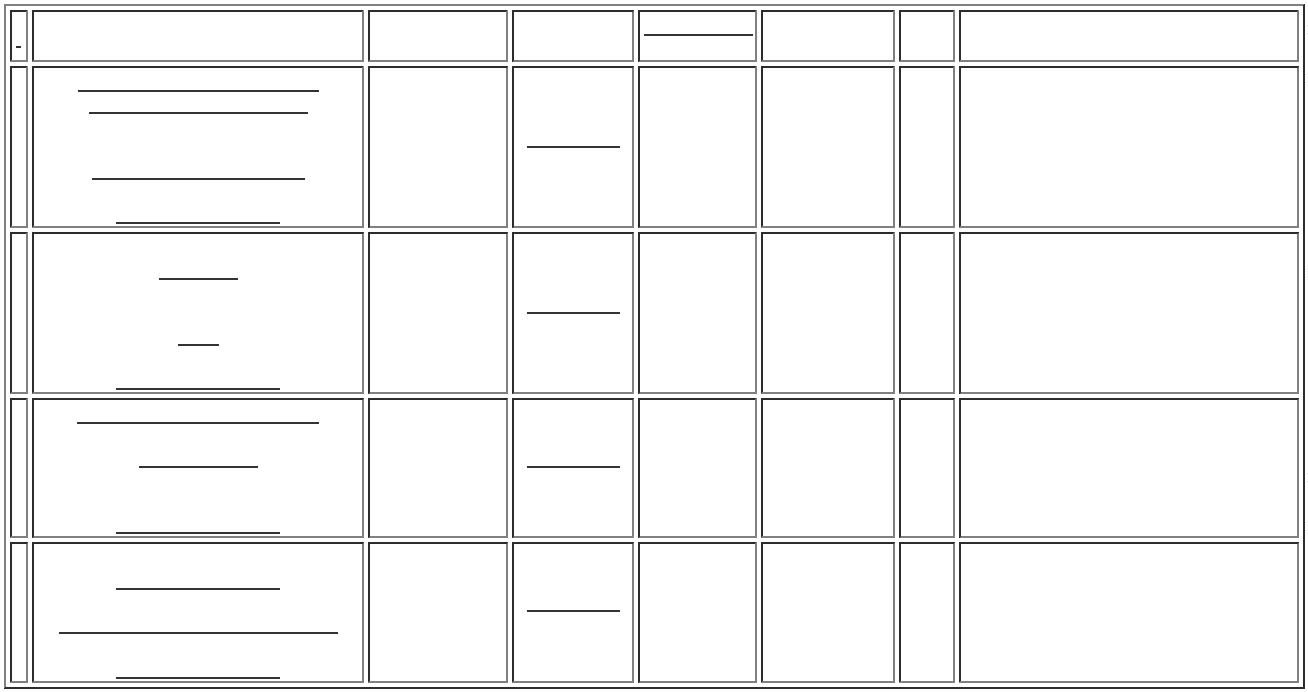 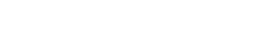 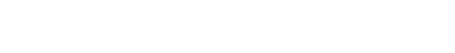 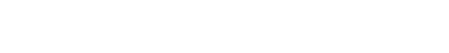 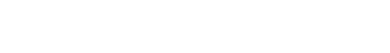 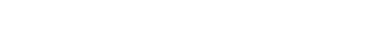 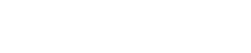 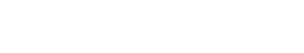 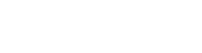 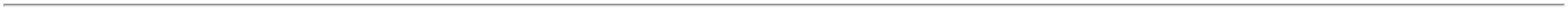 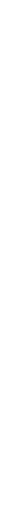 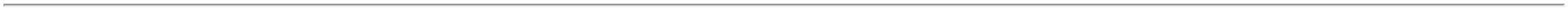 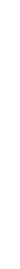 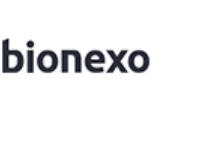 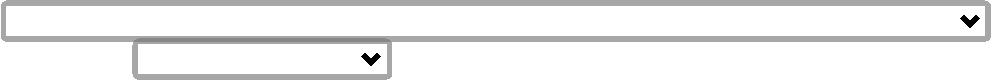 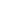 SOLUCAOACIDA P/HEMODIALISEGALAO DE 5LP/MAQ.MISTURAPROPORCIONALCOUTINHO E (1:34 ate 1:45)Rosana DeOliveiraMouraFERNANDESPRODUTOSMEDICOS ECOMK=2,0meq/L;Ca=2,5meq/L;SOLUCAO P/HEMOD. FRAC.ACIDA (NACL+ASSO) 5000ML 38980DIVERSOS - DIVERSOSDIVERSOSR$R$R$378,00009-1-12 Unidade-31,5000 0,0000-F3 ACIDA 1:34HOSPITALARES SEM GLICOSE16/02/202415:30LTDAGALAO C/ 5LITROS; GALAO5LITROS; PARASER UTILIZADOEM MAQUINADEHEMODIALISE.FARMARINTotalParcial:R$74.02.332,0000Total de Itens da Cotação: 9Total de Itens Impressos: 3Programaçãode EntregaPreço PreçoUnitário FábricaValorTotalProdutoCódigoFabricanteEmbalagem FornecedorComentárioJustificativaRent(%) QuantidadeUsuárioALCOOL GEL 70% APROX.00G -> PREPARAÇÃO5ALCOÓLICA PARA FRICÇÃOANTISSÉPTICA DAS MÃOS,PARA USO EM SERVIÇOS DESAÚDE, SOB A FORMA GEL,CONTENDO ÁLCOOL, NACONCENTRAÇÃOFINALMÍNIMA DE 70%, COMATIVIDADE ANTIBACTERIANACOMPROVADA.DEVIDAMENTEREGULARIZADO JUNTO À -ANVISA, ATENDENDO ÀSEXIGÊNCIAS;1 - Nãorespondeu e-mailde homologação.2,4 - Não atingefaturamentomínimo. 3 - Nãoatende aRosana DeOliveiraMouraComercialCirurgicaRioclarenseLtda- SPALCOOL GEL 70%430GR ANTISSEPTICO- 86391, VIC PHARMAR$R$R$159,8400236818-FRASCO-12 Pote13,3200 0,000016/02/2024ESPECÍFICAS.RECOMENDA-SE QUE CONTENHA15:30condição deEMOLIENTES EM SUApagamento/prazo.FORMULAÇÃO PARA EVITARO RESSECAMENTO DA PELE.-FRASCOS:APROXIMADAMENTE 500GRAMAS, COM VÁLVULAPUMP. ATENDER ARESOLUÇÃO-RDC Nº 42, DE25 DE OUTUB;1,7 - Nãorespondeu e-mailde homologação.2,4 - Não atingefaturamentomínimo. 3,5,6 -Não atende aRosana DeOliveiraMouraCLOREXIDINA 2%AQUOSA 1000ML CXC/12L - 88205, VICPHARMAComercialCirurgicaRioclarenseLtda- SPCLOREXIDINA SOLUCAOAQUOSA 0.2% 1000ML -UNIDADER$R$R$316970---120 Unidade16,6900 0,00002.002,800016/02/202415:30condição depagamento/prazo.;1,2,4,5,8 - Nãoatingefaturamentomínimo. 3,6 - Nãoatende acondição depagamento/prazo.Rosana DeOliveiraMouraCHLORCLEAR 2%AQUOSA 100MLALMOTOLIA CX C/24FRComercialCirurgicaRioclarenseLtda- SPCLOREXIDINA SOLUCAOAQUOSA A 2% 100ML -FRASCOR$R$R$940,8000432457-FR-336 Frasco2,8000 0,000088202, VIC PHARMA16/02/202415:307- Nãorespondeu e-mailde homologação.GLUTARALDEIDO A 2% C/ATIVADOR 5000ML -> COMESTABILIDADE POR UMPERIODO DE 14 DIAS.APRESENTAR REGISTRO DESANEANTE CATEGORIZADOCOMO DESINFETANTE DEALTO NIVEL OUDESINFETANTE DE NIVELINTERMEDIARIO, CONFORMERDC Nº 35 DE 16/10/2010 ERDC Nº31 DE 04/07/2011.REFERENCIA: STERANIOS;1,3 - Não atendea condição depagamento/prazo.2 - Nãorespondeu e-mailde homologação.Rosana DeOliveiraMouraComercialCirurgicaRioclarenseLtda- SPVIC GLUTARAL CLEARCX C/2GL 5000ML -R$R$R$332,9600617209-CAIXA-2 Galao166,4800 0,00008184, VIC PHARMA2% OU EQUIVALENTE.16/02/202415:30INCLUSO FITA DA TAXA DOGLUTARALDEIDO. DEVEAPRESENTAR TEMPO MÁX DE20MIN DE IMERSÃO P/DESINFEÇÃOS EFISPQ(FICHA DE INFORM. DESEGURANÇA DE PRODUTOSQUIMICOS) CONFORMENORMA ABNT-NBR 14725 -GALAOTotalParcial:R$470.03.436,4000Total de Itens da Cotação: 9Total de Itens Impressos: 4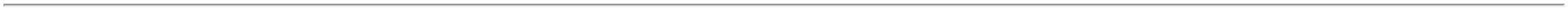 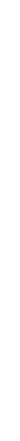 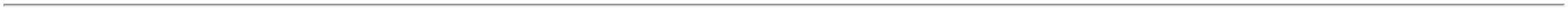 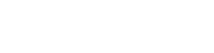 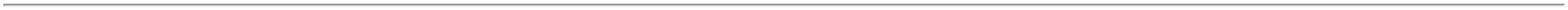 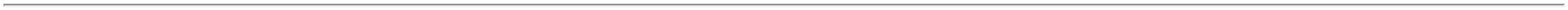 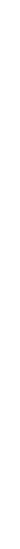 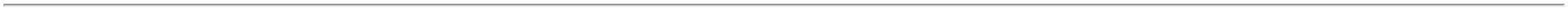 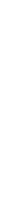 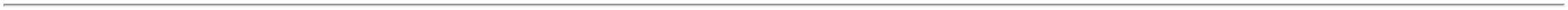 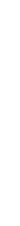 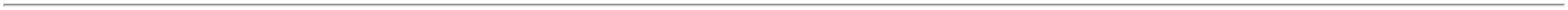 Programaçãode EntregaPreço PreçoUnitário FábricaValorTotalProdutoCódigoFabricanteEmbalagem FornecedorComentárioJustificativaRent(%) QuantidadeUsuárioREAGENTE P/ ANALISEDE PH 23ML ->REAGENTE DE PH (SALDO ACIDORosana DeOliveiraMouraREAGENTE P/ ANALISE DE PH23ML -> REAGENTE DE PH(SAL DO ACIDOPablo FerreiraDos Santos04079917198R$R$R$196,700073810-UNnull-2 Frasco98,3500 0,0000TOLUENOSSULFONICO) -FRASCOTOLUENOSSULFONICO)16/02/202415:30-GENCO - GENCOTotalParcial:R$196,70002.0Total de Itens da Cotação: 9Total de Itens Impressos: 1Programaçãode EntregaPreço PreçoUnitário FábricaValorTotalProdutoCódigoFabricanteEmbalagem FornecedorComentárioJustificativaRent(%) QuantidadeUsuário;1 - NãoRosana DeOliveiraMouraSymexFORMOL LIQUIDO 10%FRASCO 1000ML -> FORMOLLIQUIDO 10% FRASCOrespondeu e-mailde homologação.2 - Não atende a 10,1600 0,0000condição deFORMOL TAMPONADO10% - 1 LT,ProdutosMedicosHospitalaresLtdaR$R$R$365,7600538955-LTnull36 FrascoINDALABOR1000ML - FRASCO16/02/202415:30pagamento/prazo.TotalParcial:R$365,760036.0Total de Itens da Cotação: 9Total de Itens Impressos: 1TotalGeral:R$582.06.330,8600Clique aqui para geração de relatório completo com quebra de página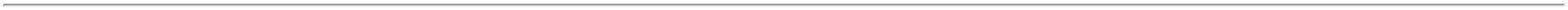 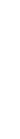 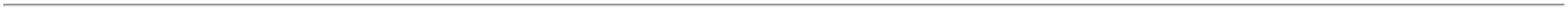 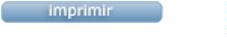 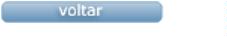 